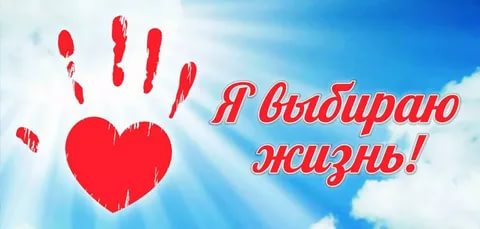 Мифы о суициде:- Влечение к самоубийству передается по наследству.- Самоубийство совершают психически неполноценные люди. Исследования показали, что 80 -85% суицедентов были вполне здоровыми людьми.- Самоубийство невозможно предсказать. Период кризиса – явление временное и этот момент человек нуждается в душевной теплоте, помощи, поддержки. Получив это человек отказывается от своих намерений.Жизнь - это сказка, и ты её автор!Столько чудес в ней порою хранится.Будь же ты сам для себя навигатор! Не позволяй всем мечтам запылиться.Сердце открой, не боясь, без сомнения,Снова поверь в чудеса и как в детстве!Жизнь - это к душам простое доверие,И богатейшее в мире наследство!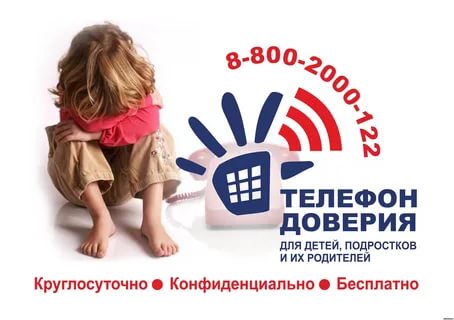 МБОУ СОШ №13станицы Ленинградской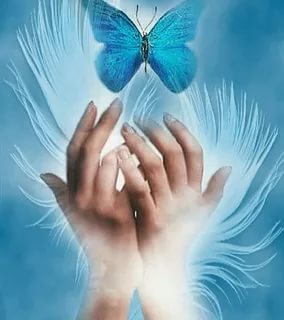 Иногда в жизни случаются такие ситуации, когда начинает казаться, что ничего нельзя исправить, а душевная боль никогда не кончится….. В такой момент могут посетить мысли о нежелании жить….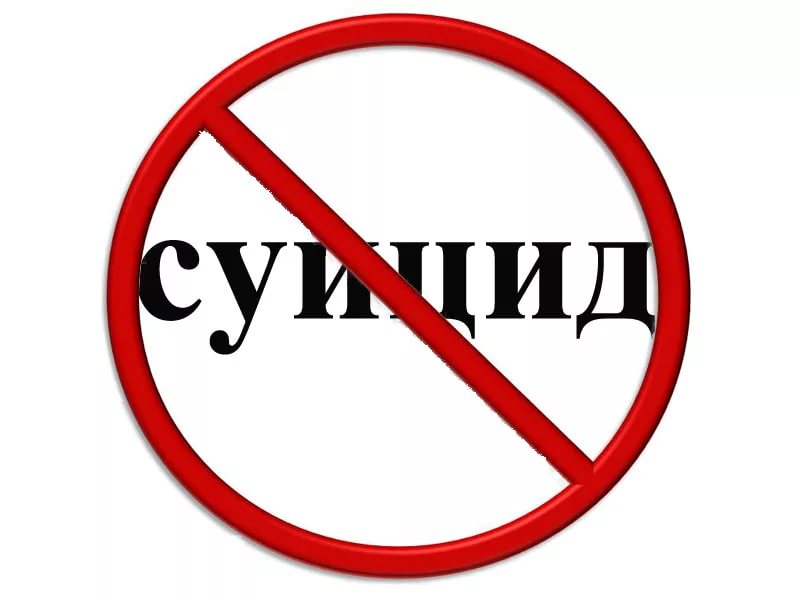 Но никогда не стоит отчаиваться, ведь все можно исправить, главное захотеть! В кризисной ситуации человек испытывает чувство одиночества, он не видит выхода… Внимание окружающих может предотвратить беду!!!!Что может указывать на то, что человек находится в кризисном состоянии?- Прямые высказывания о нежелании жить: «скоро все закончится», «у вас больше не будет проблем из-за меня», «все надоело, я ни кому не нужен» и т.д.- Частые смены настроения.- Изменения в привычном режиме питания и сна.- Рассеянность, невозможность сосредоточиться.- Стремление к уединению.- Потеря интереса к любимым занятиям.- Раздача значимых (ценных) вещей.- Употребление психоактивных веществ.- Чрезмерный интерес к теме смерти.Если вы оказались рядом с человеком в кризисной ситуации:- не отталкивайте его, если он решил разделить с вами проблемы, даже если ы потрясены ситуацией;- дайте знать, что хотите ему помочь;- сохраняйте спокойствие и не осуждайте его, независимо от того, что он говорит;- убедите его что есть конкретный человек, к которому можно обратиться за помощь;- дайте понять, что хотите поговорить о чувствах, что не осуждаете его за эти чувства;- помогите ему понять, что присутствующее чувство безнадежности не будет длится вечно.